Муниципальная олимпиада по истории.  10-11  класс.Максимальная оценка – 100 баллов, время на подготовку – 3 часа.ОтветыЗадание 1. Поясните происхождение и значение указанных наименований (1 балл за каждый правильный  ответ; максимально – 5 баллов).а) форма долговой зависимости (за купу – долг)б) зависимость по договору (ряду)в) служилое земельное владение с одним крестьянским дворомг) издольная аренда за половину урожая (испольшина)д) месячная плата натурой безземельным крестьянам, полностью занятым на барщинеЗадание 2. Восстановите правильную хронологическую последовательность событий. Ответ запишите в виде ряда цифр (по 2 баллу за каждую правильную последовательность, дополнительный балл за указание исторической эпохи, к которой она относится; максимальный балл за все задание – 6).А) 31452 первые Романовы (принимается «Бунташный век»), Б) 42531 пореформенный период (принимается буржуазные реформы 1860-70-х гг., либеральные реформы)Задание № 3 Соотнесите элементы правого и левого столбцов таблицы. В перечне справа есть лишняя характеристика, максимальный балл – 6 (по 3 балла за полностью правильно заполненную строку, если 1 ошибка, то 1 балл)).Задание 4. Кратко ответьте на вопросы ( по 2 балла за каждый правильный ответ, за 1 ошибку в ответе – 0, максимальный балл - 8):1. Битва на р. Воже.  .2. При обороне Москвы от войск Тохтамыша. В .3. Черное море. Екатерина II.4. При Михаиле Федоровиче. В 1637 г. (принимается «в 1630-е годы»).Задание № 5. Заполните пробелы в тексте. Ответ оформите в виде перечня элементов под соответствующими номерами (1 балл за каждый правильно заполненный пропуск, максимальный балл – 11).Задание № 6. Изображения каких исторических деятелей представлены ниже? Укажите1) их фамилии2) сферу их деятельности3) примерное время их деятельности/жизни (допустимая погрешность – до четверти века).(до 3 баллов за каждый ответ, максимальный балл – 6).6.1. М.М. Сперанский, государственное управление, кодификация права, 1772-1839 гг. (допуск – до четверти века)6.2. Косыгин А.Н., Председатель Совета министров СССР (допустимо – глава правительства), 1904-1980 гг. (допуск – до четверти века)Задание 7. Внимательно изучите плакаты и ответьте на вопросы (максимальный балл – 7).7.1. (по 1 баллу за каждый ответ).1) Австро-Венгрия2) Россия3) США7.2. 1914-1918 гг. (1 балл).7.3. 1915 г. (2 балла).7.4. Убийство австрийского эрцгерцога Франца Фердинанда (1 балл)Задание 8. Представленная таблица поможет систематизировать Ваши знания об истории быта.  Заполните её: (до 11 баллов.)За 20-19 правильных отметок на карте – 11 баллов;За 18-17 – 10 баллов;За 16-15 – 9 баллов;За 14-13 – 8 баллов;За 12-11 – 7 баллов.За 10-9 – 6 баллов;За 8-7 – 5 баллов;За 6-5 – 4 балла;За 4-3 – 3 балла;За 1-2 – 0 балловЗадание 9. Перед вами карта европейской части СССР, где пустыми прямоугольниками обозначены места нахождения городов-героев Великой Отечественной войны.  Определите, о каком городе-герое говорится, и завершите предложение. Впишите соответствующие номера в прямоугольники на карте. (По 1 баллу за каждое правильное продолжение предложения. За полностью правильно заполненную карту до 7 баллов). Максимальный балл - 20Ответы – продолжение предложений (по 1 баллу, максимально 13 баллов ):1 — Одесса; 2 — Киев; 3 — Севастополь; 4 — Мурманск; 5 — Керчь; 6 — Новороссийск; 7 — Смоленск; 8 — Тула; 9 — Ленинград; 10 — Москва; 11 — Сталинград; 12 — Брестская крепость; 13 — Минск.Карта: максимально – 7 балловЗа 12-13 правильных отметок на карте – 7 баллов;За 10-11 – 6 баллов;За 8-9 – 5 баллов;За 6-7 – 4 балла;За 4-5 – 3 балла.За 1-3 – 0 баллов.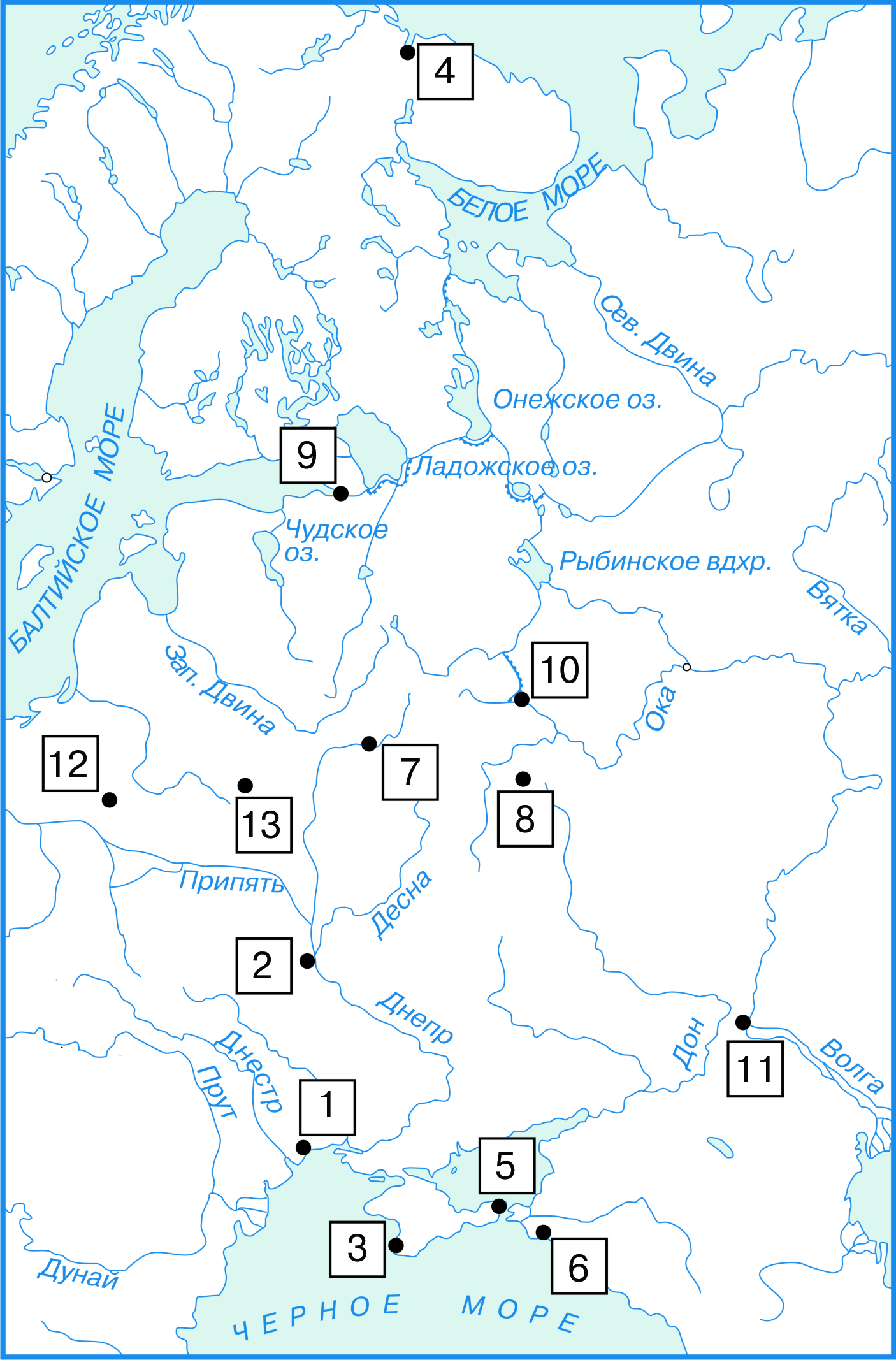 Задание 10. Эссе. Критерии оценки эссе (каждый критерий оценивается в 4 балла, всего 20 баллов):1. Обоснованность выбора темы (объяснение выбора темы и задач, которые ставит перед собой в своей работе участник).2. Творческий характер восприятия темы, ее осмысления.3. Грамотность использования исторических фактов и терминов.4. Четкость и доказательность основных положений работы.5. Знание различных точек зрения по избранному вопросу.№АБВГ2.1.25132.2.4123№Вставка1.Александр Невский (Александр Ярославич)2.Владимирском (Владимир)3.Орду (Золотую Орду, Улус Джучи, Сарай)4.Перепись5.Батыя6.Дани7.Баскаков8.12429.Тевтонский (либо Ливонский)10.Чудского11.Святых1)Одежда\элементы одежды   2) Кухня       3) Муз. инструменты4)Средства передвижения5)Другие элементы бытаа, в, м, р, т.б, е, л, п, с.и, к, о.д, ж, н, у.г, з, ф.